Atividades para casa maternal II.ORIENTAÇÕES AOS SENHORES PAIS.ROTINA:Musicalização: Polegares,(movimentando os dedinhos)  Oração: Pai nossoLeitura do Alfabeto, Vogais e Numerais de 0 a 5.Oralidade e visualização da inicial do nome.Exemplos: LEITURA DO ALFABETO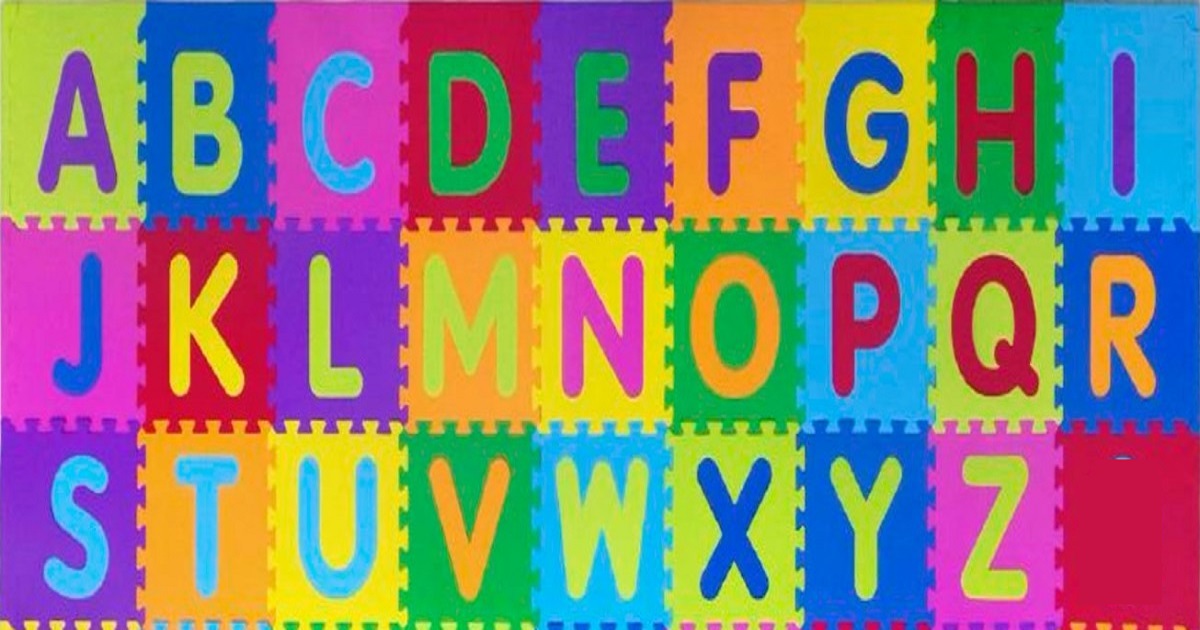 LEITURA DAS VOGAIS: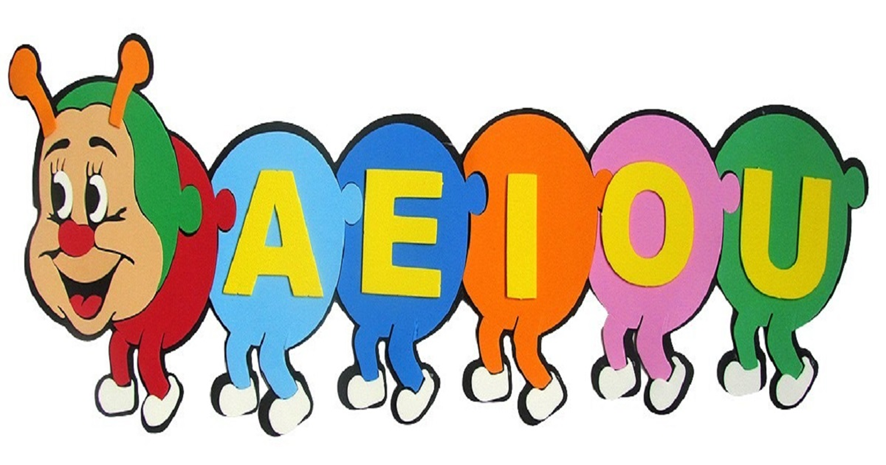 LEITURA DOS NÚMEROS: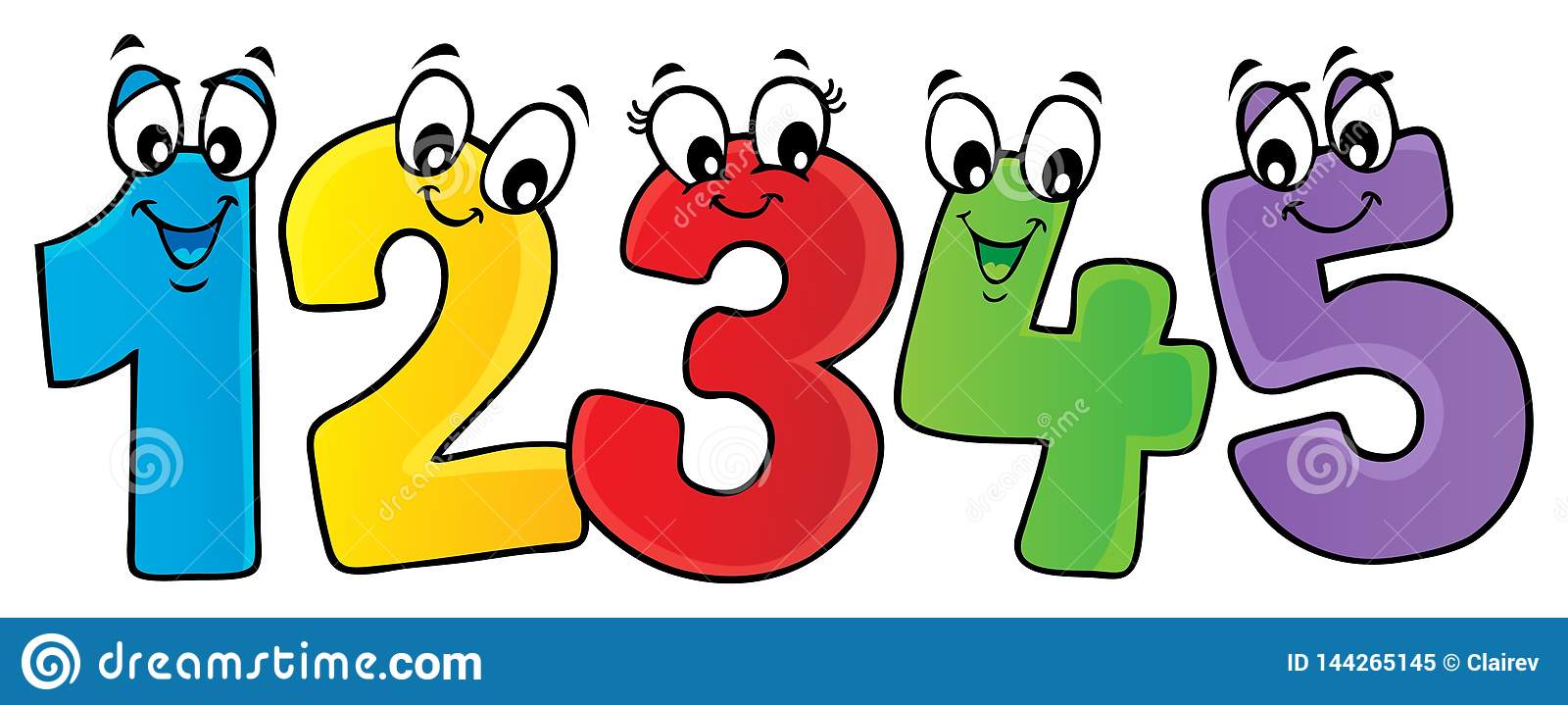 Atividade proposta: cor Amarelo, segue abaixo as atividades :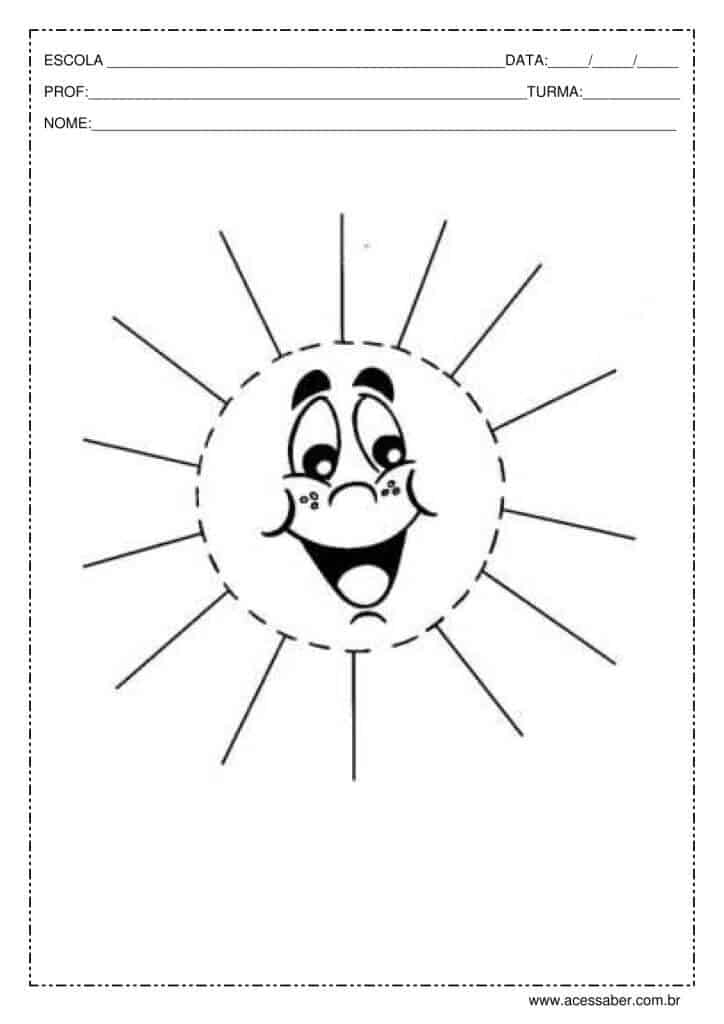 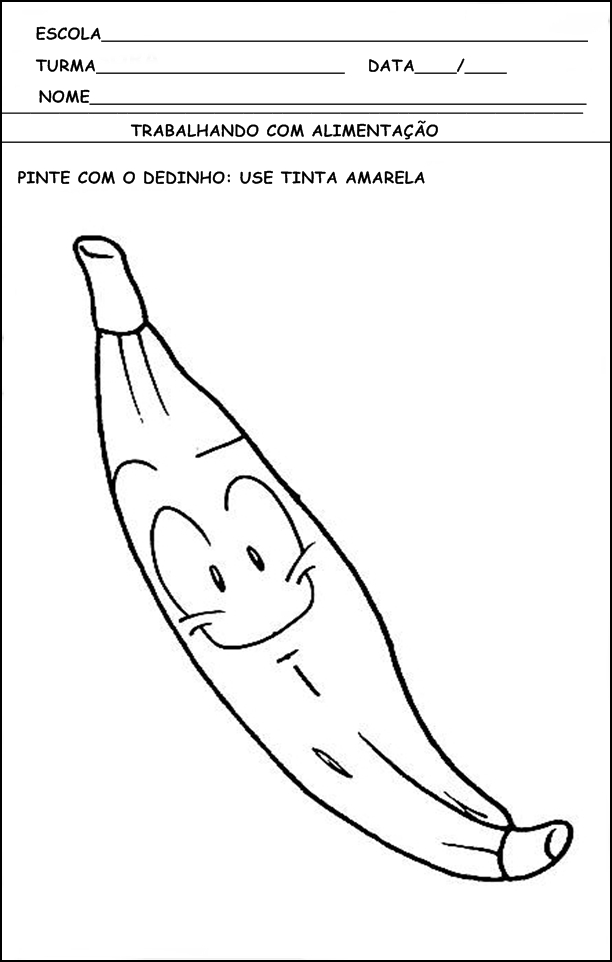 Amorzinho, essa atividade é dedicada com muito amor e carinho para sua Mamãe, então   vamos pintar ...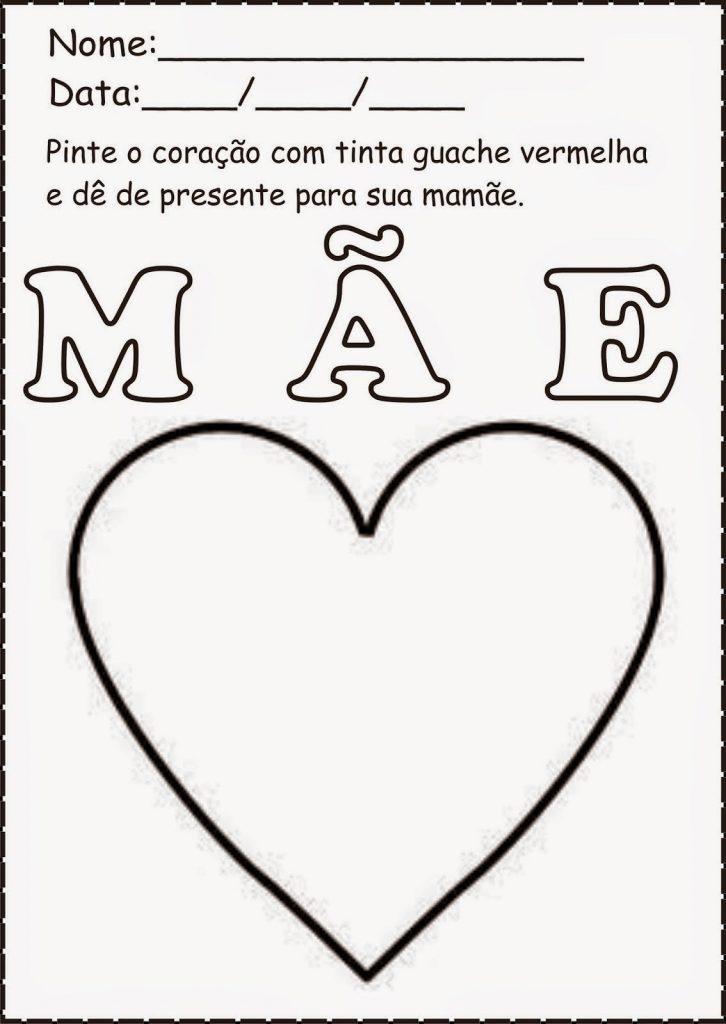 Brincadeiras Lúdicas: 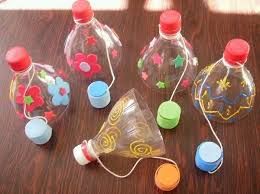 .Materiais para confecção:.Uma garrafa pet descartável;.Uma tampinha de refrigerante;. Barbante;.Tesoura;.Materiais para enfeitarComo fazer:Corte a garrafa pet na altura do gargalo, lembrando uma tacinha;Corte cerca de 30 cm de barbante;Amarre uma ponta de barbante na tampinha de refrigerante e amarre a outra ponta na ponta da garrafa pet;.Enfeite  o bilboquê com os materiais que você quiser;.Agora é  só jogar e brincar ,tentando colocar a tampinha dentro da garrafa sem usar as mãozinhas.ESPERAMOS QUE LOGO TUDO ISSO VAI   PASSAR,     ENQUANTO ISSO CRIANÇAS; FIQUEM  CASA ...SAUDADESSSS ,  BEIJOS DAS PRÔ.